WEBINARIUM 9 lipca 2021 godz.10.00Kilka słów na temat webinarium związanego z „Efektywnym marketingiem z ngo działających na terenach wiejskich”Mail: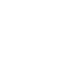 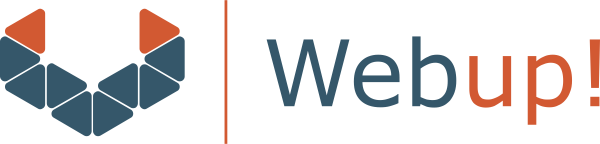 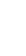 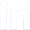 